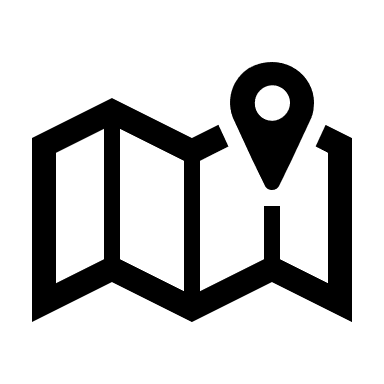 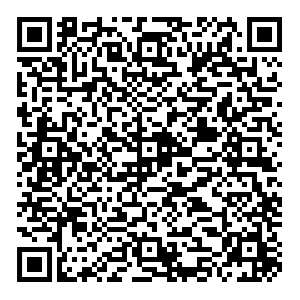 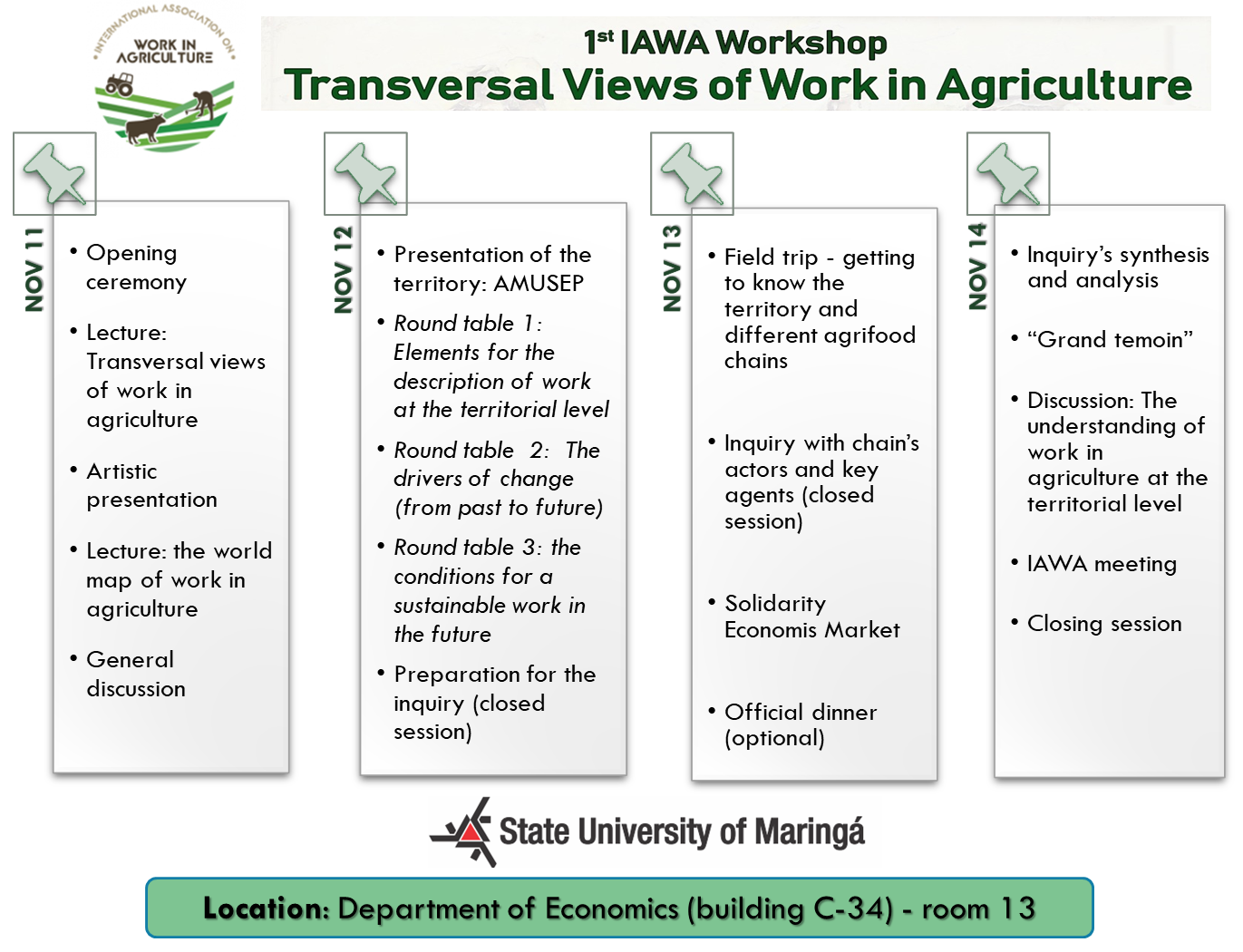 Full ProgramNov 11 – Introduction to work in agriculture in a territorial perspectiveNov 12 - On the way towards a framework to analyze work in agriculture at a territorial levelNov 13 - On the way towards a framework to analyze work in agriculture at a territorial level (visits and inquiry)Nov 14 - A framework to analyze work in agriculture at a territorial level TimeActivitySpeakers14h – 14 h30Opening ceremonyWS Committee14h30 – 15h30Introduction: relevance of the territorial level, objective of the framework, first proposals.Benoit Dedieu (INRA, France)15h30 – 16h30Coffee Break + cultural activity16h30 – 18h30The world map of work in agriculture. A bibliometric analysis of the WOS literature on work in agriculture (2008 – 2018) Priscila Malanski (INRA, France)TimeActivitySpeakers8h-9h30AMUSEP territory: a presentation.Marina da Silva Cunha (UEM, Brazil)Joel C. dos Santos Filho + José Odair Mazia + Oswaldo da Silva Pádua (EMATER, Brazil)9h30-10hCoffee break--10h-12hRound table 1: Elements for the description of work at the territorial level.Guillermo Neiman (CONICET -CEIL, Argentine)10h-12hRound table 1: Elements for the description of work at the territorial level.Ruth Nettle (Univ. Melbourne, Australia)10h-12hRound table 1: Elements for the description of work at the territorial level.Astou Diao Camara (Univ. Dakar, Senegal)10h-12hRound table 1: Elements for the description of work at the territorial level.Moderator: Zina Benavides (UESC, Brazil) 10h-12hRound table 1: Elements for the description of work at the territorial level.Reporter(s): Antoinette Dumont (Univ. Berkeley, USA) 12h-13h30Lunch--13h30-15h30Round table 2:  The drivers of change (from past to future) Sandra Schiavi (UEM, Brazil)13h30-15h30Round table 2:  The drivers of change (from past to future) Elpidio Serra (UEM, Brazil)13h30-15h30Round table 2:  The drivers of change (from past to future) Benoit Dedieu (INRA, Brazil) 13h30-15h30Round table 2:  The drivers of change (from past to future) Moderator: Francis Kanashiro Meneghetti (UFPR, Brazil)13h30-15h30Round table 2:  The drivers of change (from past to future) Reporter(s): Carine Senger (UEM, Brazil) 15h30-16hCoffee break--16h-18hRound table 3: the conditions for a sustainable work in the futureSylvie Cournut (Vetagrosup, France)16h-18hRound table 3: the conditions for a sustainable work in the futureSarah Lloyd (Wisconsin Food Hub Cooperative, USA) 16h-18hRound table 3: the conditions for a sustainable work in the futureMarcio Cassandre (UEM, Brazil)16h-18hRound table 3: the conditions for a sustainable work in the futureModerator: Marcia Lopes (UEL, Brazil)16h-18hRound table 3: the conditions for a sustainable work in the futureReporter(s): Priscila Malanski (INRA, France) TimeActivitySpeakers 8h - 12hField trip - visit of the AMUSEP region and of farms --12h-14hLunch --14h-16hInquiry: agricultural actors thinking of the future of farming (closed session)Invited researchers + AMUSEP territory agents16h-16h30Coffee break --16h30-18hDiscussion (closed session)Invited researchers 14h-18hSolidarity Economics Market – see attached programing --20hWorkshop dinner (optional) – price to be defined --TimeActivitySpeakers8h-10hBy-group synthesis of the inquiry - analysis of the process (30min per group)Invited researchers 10h-10h30Coffee break--10h30-12h“Grand témoin”Dimas Soares Junior (IAPAR, Brazil)12h-14hLunch--14h-16hAnalysis of the process and results: the understanding of work in agriculture at the territorial level; the contribution to scenarios for the future; framework and methodology: strengths and weaknesses; next steps.WS Committee16h-16h30Coffee break--16h30-18hIAWA meetingBenoit Dedieu (INRA, France) + Sandra Schiavi (UEM, Brazil)18h-18h30Closing session – end of the workshopBenoit Dedieu (INRA, France) + Julio Damasceno (UEM, Brazil)